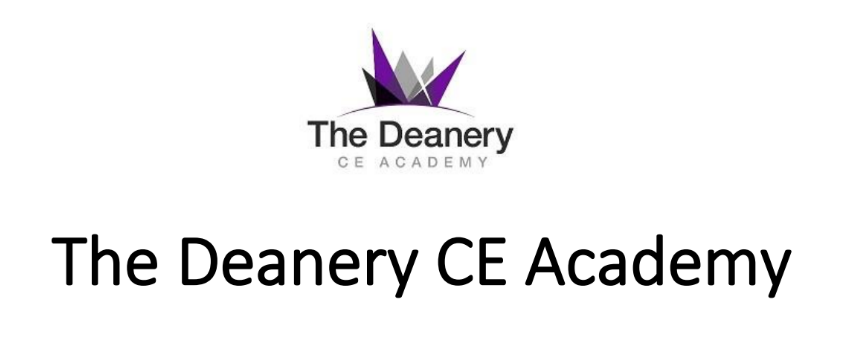 Data Protection Policy (Exams)Date:   September 2023Review:  September 2024Key staff involved in the policyPurpose of the policyThis policy details how The Deanery CE Academy in relation to exams management and administration, ensures compliance with the regulations as set out by the Data Protection Act 2018 (DPA 2018) and UK General Data Protection Regulation (GDPR).The delivery of examinations and assessments involve centres and awarding bodies processing a significant amount of personal data (i.e. information from which a living individual might be identified). It is important that both centres and awarding bodies comply with the requirements of the UK General Data Protection Regulation and the Data Protection Act 2018 or law relating to personal data in any jurisdiction in which the awarding body or centre are operating. In JCQ’s General Regulations for Approved Centres (section 6.1) reference is made to ‘data protection legislation’. This is intended to refer to UK GDPR, the Data Protection Act 2018 and any statutory codes of practice issued by the Information Commissioner in relation to such legislation. Students are given the right to find out what information the centre holds about them, how this is protected, how this can be accessed and how data breaches are dealt with. All exams office staff responsible for collecting and sharing candidates’ data are required to follow strict rules called ‘data protection principles’ ensuring the information is:used fairly and lawfullyused for limited, specifically stated purposesused in a way that is adequate, relevant and not excessiveaccuratekept for no longer than is absolutely necessaryhandled according to people’s data protection rightskept safe and secureTo ensure that the centre meets the requirements of the DPA 2018 and UK GDPR, all candidates’ exam information – even that which is not classified as personal or sensitive – is covered under this policy.Section 1 – Exams-related informationThere is a requirement for the Exams Manager to hold exams-related information on candidates taking external examinations. For further details on the type of information held please refer to Section 5 below.  Candidates’ exams-related data may be shared with the following organisations:Awarding bodiesJoint Council for Qualifications (JCQ)Department for EducationLocal Authority (SBC)Diocese of Bristol Academy TrustThis data may be shared via one or more of the following methods:hard copyemailsecure extranet site(s) –e.g. AQA Centre Services; OCR Interchange; Pearson Edexcel Online; WJEC Secure Website; City & Guilds Walled Gardena Management Information System (e.g. SIMS )sending and receiving information via electronic data interchange (EDI) using A2C This data may relate to exam entries, access arrangements, the conduct of exams and non-examination assessments, special consideration requests and exam results/post-results/certificate information. Section 2 – Informing candidates of the information heldThe Deanery CE Academy ensures that candidates are fully aware of the information and data held. All candidates are:informed via electronic communicationgiven access to this policyCandidates are made aware of the above at the start of a course leading to a vocational qualification, or, where candidates are following GCE and GCSE qualifications, when the entries are submitted to awarding bodies for processing.At this point, the centre also brings to the attention of candidates the annually updated JCQ document Information for candidates – Privacy Notice which explains how the JCQ awarding bodies process their personal data in accordance with the DPA 2018 and UK GDPR (or law relating to personal data in any jurisdiction in which the awarding body or centre are operating). Candidates eligible for access arrangements/reasonable adjustments which require awarding body approval using Access arrangements online are also required to provide their consent by signing the GDPR compliant JCQ candidate personal data consent form before approval applications can be processed online.  Section 3 – Hardware and softwareThe table below confirms how IT hardware, software and access to online systems is protected in line with DPA & GDPR requirements.Section 4 – Dealing with data breachesAlthough data is handled in line with DPA/GDPR regulations, a data breach may occur for any of the following reasons:loss or theft of data or equipment on which data is stored inappropriate access controls allowing unauthorised use equipment failure human error unforeseen circumstances such as a fire or flood hacking attack ‘blagging’ offences where information is obtained by deceiving the organisation who holds itcyber-attacks involving ransomware infectionsIf a data protection breach is identified, the following steps will be taken:Containment and recovery The Data Protection Officer will lead on investigating the breach.  It will be established:who needs to be made aware of the breach and inform them of what they are expected to do to assist in the containment exercise. This may include isolating or closing a compromised section of the network, finding a lost piece of equipment and/or changing the access codeswhether there is anything that can be done to recover any losses and limit the damage the breach can cause. As well as the physical recovery of equipment, this could involve the use of back-up hardware to restore lost or damaged data or ensuring that staff recognise when someone tries to use stolen data to access accounts   which authorities, if relevant, need to be informedAssessment of ongoing risk The following points will be considered in assessing the ongoing risk of the data breach:what type of data is involved?how sensitive is it?if data has been lost or stolen, are there any protections in place such as encryption?  what has happened to the data? If data has been stolen, it could be used for purposes which are harmful to the individuals to whom the data relates; if it has been damaged, this poses a different type and level of risk  regardless of what has happened to the data, what could the data tell a third party about the individual?how many individuals’ personal data are affected by the breach? who are the individuals whose data has been breached?what harm can come to those individuals? are there wider consequences to consider such as a loss of public confidence in an important service we provide?Notification of breach Notification will take place to enable individuals who may have been affected to take steps to protect themselves or to allow the appropriate regulatory bodies to perform their functions, provide advice and deal with complaints.Evaluation and responseOnce a data breach has been resolved, a full investigation of the incident will take place. This will include:reviewing what data is held and where and how it is storedidentifying where risks and weak points in security measures lie (for example, use of portable storage devices or access to public networks)reviewing methods of data sharing and transmissionincreasing staff awareness of data security and filling gaps through training or tailored advicereviewing contingency plans Section 5 – Candidate information, audit and protection measuresFor the purposes of this policy, all candidates’ exam-related information – even that not considered personal or sensitive under the DPA/GDPR – will be handled in line with DPA/GDPR guidelines. The table below details the type of candidate exams-related information held, and how it is managed, stored and protectedProtection measures may include:password protected area on the centre's intranetsecure drive accessible only to selected staffinformation held in secure area updates undertaken as and when necessary (this may include updating antivirus software, firewalls, internet browsers etc.)Section 6 – Data retention periodsDetails of retention periods, the actions taken at the end of the retention period and method of disposal are contained in the centre’s Exams Archiving Policy which is available/accessible from the Exams Officer.Section 7 – Access to information(With reference to ICO information https://ico.org.uk/your-data-matters/schools/exam-results/)The GDPR gives individuals the right to see information held about them. This means individuals can request information about them and their exam performance, including:their mark comments written by the examinerminutes of any examination appeals panelsThis does not however give individuals the right to copies of their answers to exam questions.Requesting exam informationRequests for exam information can be made to the Exams Manager in writing or by email.  Appropriate measures will be taken to confirm that the candidate is known.The GDPR does not specify an age when a child can request their exam results or request that they aren’t published. When a child makes a request, those responsible for responding should take into account whether:the child wants their parent (or someone with parental responsibility for them) to be involved; andthe child properly understands what is involved.The ability of young people to understand and exercise their rights is likely to develop or become more sophisticated as they get older. As a general guide, a child of 12 or older is expected to be mature enough to understand the request they are making. A child may, of course, be mature enough at an earlier age or may lack sufficient maturity until a later age, and so requests should be considered on a case by case basis.A decision will be made by Head of Centre as to whether the student is mature enough to understand the request they are making, with requests considered on a case by case basis.Responding to requestsIf a request is made for exam information before exam results have been published, a request will be responded to:within five months of the date of the request, orwithin 40 days from when the results are published (whichever is earlier).If a request is made once exam results have been published, the individual will receive a response within one month of their request. Third party accessPermission should be obtained before requesting personal information on another individual from a third-party organisation. Candidates’ personal data will not be shared with a third party unless a request is accompanied with permission from the candidate and appropriate evidence (where relevant), to verify the ID of both parties.In the case of looked-after children or those in care, agreements may already be in place for information to be shared with the relevant authorities (for example, the Local Authority). The centre's Data Protection Officer will confirm the status of these agreements and approve/reject any requests.   Sharing information with parents The centre will take into account any other legislation and guidance regarding sharing information with parents (including non-resident parents), and a local authority (the ‘corporate parent’) as example guidance from the Department for Education (DfE) regarding parental responsibility and school reports on pupil performance: Understanding and dealing with issues relating to parental responsibility www.gov.uk/government/publications/dealing-with-issues-relating-to-parental-responsibility/understanding-and-dealing-with-issues-relating-to-parental-responsibility(Updated 24 August 2023 to include guidance on the role of the 'corporate parent', releasing GCSE results to a parent and notifying separated parents about a child moving school)School reports on pupil performance  www.gov.uk/guidance/school-reports-on-pupil-performance-guide-for-headteachersPublishing exam resultsThe Deanery CE Academy will publish exam results to the media or within the centre (e.g. on an honours board) in line with the following principles:Refer to guidelines as published by the Joint Council for QualificationsAct fairly when publishing results, and where people have concerns about their or their child’s information being published, taking those concerns seriouslyEnsure that all candidates and their parents/carers are aware as early as possible whether examinations results will be made public and how this will be doneExplain how the information will be published. For example, if results will be listed alphabetically, or in grade orderSection 8 – Table recording candidate exams-related information heldFor details of how to request access to information held, refer to section 7 of this policy (Access to information)For further details of how long information is held, refer to section 6 of this policy (Data retention periods)RoleName(s)Head of CentreKelly Osborne-JamesExams ManagerCampus Co-ordinator, Michelle Bishop is currently supporting this role with our new Exams Officer starting in April’ who will be permanentDBAT Data Protection Officeri-WestSENCoMarius DanHardwareDate of purchase and protection measuresWarranty expiry Desktop computer; Laptop/tablet; etc.Purchase date records held by School Business Manager.Protection Measures – hardware checked by IT Support; hard drive scans etc checked; antivirus protection up to date etc.  To be confirmed by IT SupportSoftware/online systemProtection measure(s)Capita SIMSProtected usernames and passwords; rules for password setting (use a mix of upper/lower case letters and numbers); rules for regularity of password changing; centre administrator has to approve the creation of new user accounts and determine access rights, regular checks to Firewall/Antivirus software etc.eAQA, OCR, Pearson Edexcel, WJEC etcProtected usernames and passwords; rules for password setting (use a mix of upper/lower case letters and numbers); rules for regularity of password changing; centre administrator has to approve the creation of new user accounts and determine access rights, regular checks to Firewall/Antivirus software etc.Internet BrowsersProtected usernames and passwords; rules for password setting (use a mix of upper/lower case letters and numbers); rules for regularity of password changing; centre administrator has to approve the creation of new user accounts and determine access rights, regular checks to Firewall/Antivirus software etc.Information typeWhat personal/sensitive data is/may be contained in the informationWhere information is stored How information is protectedRetention periodAccess arrangements informationCandidate nameCandidate DOBGenderData protection notice (candidate signature)Diagnostic testing outcome(s)Specialist report(s) (may also include candidate address)Evidence of normal way of workingAccess Arrangements OnlineMISLockable metal filing cabinetSecure user name and password in SENCo officeUntil candidate is no longer on roll at Centre Attendance registers copiesCandidate nameCandidate numberConfirmation of presence or absence Exams OfficeAuthorised access only to exams officeUntil end of exam season appeal periodCandidates’ scriptsCandidate nameCandidate numberLevel of awardExams Office secure storageAuthorised access only to exams office secure storageUntil securely dispatched to awarding bodyCertificatesCandidate nameCandidate numberLevel of awardDate of award Exams OfficeAuthorised access only to exams office2 years from date certificates received from Awarding bodyEntry informationCandidate nameCandidate numberLevel of entryElectronically stored in MISPassword protectedUntil submitted to Awarding bodyExam room incident logs Candidate nameCandidate numberConfirmation of presence or absence Exams OfficeAuthorised access only to exams officeUntil end of exam season appeal periodInvigilator and facilitator training recordsInvigilator nameExams OfficeAuthorised access only to exams officeUntil invigilator leaves Post-results services: confirmation of candidate consent informationCandidate nameName of individual who has been given consent to collect resultsElectronically or hard copy in Exams OfficeAuthorised access only to exams officeArchived with exam season informationPrivate candidate informationCandidate nameCandidate numberReferral informationContact informationExams OfficeElectronically stored on MISAuthorised access only to exams office                          MIS password protectedArchived with exam season informationResults informationCandidate nameCandidate numberAward and resultReceived electronically into MIS.  Printed copies passed to candidateMIS is password protected and authorised access only to exams officeArchived with exam season information Seating plansCandidate nameCandidate numberAccess arrangement informationStored in exams office and given to invigilator for duration of exam.Authorised access only to exams office. Not left unattended by invigilatorUntil end of exam season appeal periodSpecial consideration informationCandidate nameCandidate numberAwardName and role of any staff/invigilators involvedCircumstances of special consideration requestElectronically Password protectedRetained live until result of special consideration request received and then archived with exam season informationSuspected malpractice reports/outcomesCandidate nameCandidate numberAwardName and role of any staff/invigilators involvedCircumstances of suspected malpracticeElectronicallyPassword protectedRetained live until result of malpractice investigation received from awarding body and then archived with exam season informationTransferred candidate arrangementsTransfer information from home school, to include candidate name, candidate number, date of transfer, award entry informationElectronicallyPassword protectedArchived with exam season information